ESTADISTICASENERO-AGOSTO  2015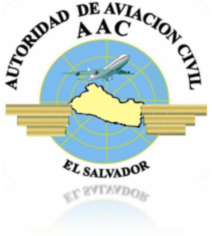 AUTORIDAD DE AVIACIÓN CIVILEL SALVADORTOTAL  DE   CARGA  MOVILIZADOS   DESDE  Y  HACIA  EL AEROPUERTO INTERNACIONAL MONSEÑOR ARNULFO ROMEROPOR LAS DIFERENTES LINEAS AEREAS ENERO-AGOSTO   2015TOTAL DE CARGATOTAL  DE   PASAJEROS  MOVILIZADOS   DESDE  Y  HACIA  EL AEROPUERTO INTERNACIONAL MONSEÑOR ARNULFO ROMEROPOR LAS DIFERENTES LINEAS AEREAS ENERO-AGOSTO   2015TOTAL DE PASAJEROS